3ο Hive Athens Playtesting Meetup στη Δημοτική Βιβλιοθήκη ΓαλατσίουΤο 3ο Hive Athens Playtesting Meetup, πραγματοποιήθηκε στο Δήμο Γαλατσίου στο χώρο της Δημοτικής Βιβλιοθήκης στο Καμίνι, δίνοντας σε 24 μαθητές της Β΄ τάξης από το 6ο Γυμνάσιο Γαλατσίου μια πρόγευση για όσα πρόκειται να συμβούν στο Hive Athens Pop-Up Event, στις 2 Μαρτίου στην Τεχνόπολη στο Γκάζι, στο οποίο έχουν τη δυνατότητα να συμμετέχουν.Στην Τεχνόπολη θα συμμετάσχουν 150 νέοι συνολικά και θα τους δοθεί η ευκαιρία να επιλέξουν ανάμεσα σε 8 βιωματικά εργαστήρια. Τα εργαστήρια θα περιλαμβάνουν, μεταξύ άλλων, τη δημιουργία comics, animation, ιστοσελίδων, το μιξάρισμα video, σεμινάριο δημοσιογραφίας, και πολλά άλλα (www.hiveathens.org).Η Δημοτική Βιβλιοθήκη γέμισε ενέργεια και δημιουργικότητα στις 13 Φεβρουαρίου 2013 καθώς η συνάντηση μάθησης για τους 24 μαθητές έγινε μέσα από βιωματικά εργαστήρια νέων τεχνολογιών, κατά τη διάρκεια των οποίων τα παιδιά επινόησαν, ανάμιξαν και συνέθεσαν τις δικές τους αφηγήσεις μέσα από comics με την καθοδήγηση της ομάδας Comicdom.Μέσα από διάφορα στάδια και με τη βοήθεια του κομίστα Μιχάλη Διαλυνά οι μαθητές εξερεύνησαν τους μυστικούς κώδικες της ξεχωριστής τέχνης του comic και μοιράστηκαν τις ιστορίες σε ιστοσελίδες που δημιούργησαν οι ίδιοι.Επίσης, η αφηγήτρια και υπεύθυνη του comicdom Βασιλεία Βαξεβάνη έκανε ανοιχτή πρόσκληση σε όσα παιδιά ενθουσιάστηκαν με τη δημιουργία των κόμικς να παρακολουθήσουν το Διεθνές Συνέδριο Comics (www.comicdom.gr) που θα πραγματοποιηθεί στην Αθήνα από τις 19 έως τις 21 Απριλίου 2013.Το δεύτερο σκέλος του  Hive Athens Playtesting Meetup  έβαλε τους μαθητές στην έννοια της ρομποτικής και τους καθοδήγησαν οι εμψυχωτές από τη Διερευνητική Μάθηση για να συναρμολογήσουν τα δικά τους ρομπότ, να τα προγραμματίσουν και να τα δουν  πώς λειτουργούν στην πράξη. Οι μαθητές έδωσαν απαντήσεις σε ερωτήματα για το πώς «βλέπουν» τα ρομπότ, πώς αποφασίζουν να σταματήσουν ή να στρίψουν για να αποφύγουν ένα εμπόδιο, πώς καταλαβαίνουν ότι έφτασαν στο σημείο που θέλουν; Οι εμψυχωτές τους ενημέρωσαν στο τέλος ότι μπορούν να πάρουν μέρος στον 5ο Πανελλήνιο Διαγωνισμό Εκπαιδευτικής Ρομποτικής, ο οποίος θα γίνει στις 22 Ιουνίου 2013 (www.WROHellas.gr ).Οι μαθητές μέσα από χρωματιστά post-it είχαν την ευκαιρία να γράψουν εν συντομία όσα περίμεναν να δουν και να ζήσουν κατά τη διάρκεια του 3ου Hive Athens Playtesting Meetup. Στο τέλος των εργαστηρίων τα σχόλιά τους σε post-it χαρτάκια φανέρωναν τον ενθουσιασμό τους για όσα κέρδισαν μέσα από αυτά τα εργαστήρια. «Περάσαμε πολύ ωραία. Ότι περίμενα να δω και να κάνω έγινε πραγματικότητα», «πέρασα υπέροχα. Δεν βαρέθηκα ούτε μια στιγμή», «μάθαμε να σχεδιάζουμε το δικό μας κόμικ», «ήταν ωραίο που ανέβηκαν στην ιστοσελίδα», «τα ρομποτάκια ήταν τέλεια» είναι ορισμένα μόνο από τα σχόλια των μαθητών.To Hive Athens είναι μια νέα πρωτοβουλία, η οποία προωθεί τη βιωματική μάθηση μέσα από τα ενδιαφέροντα των νέων και τη δημιουργική χρήση ψηφιακών μέσων. Στόχος του Hive Athens είναι να συνδέσει εκπαιδευτικούς από μουσεία, βιβλιοθήκες και εξωσχολικά προγράμματα, προκειμένου να δημιουργήσει εκπαιδευτικά προγράμματα στα οποία οι νέοι αναπτύσσουν δεξιότητες μέσα από το πρίσμα της ανακάλυψης, της δημιουργίας και της συνεργασίας. Δίκτυα Hive ήδη λειτουργούν στη Νέα Υόρκη και το Σικάγο μέσα από τη συνεργασία των ιδρυμάτων Mozilla και McArthur Foundation.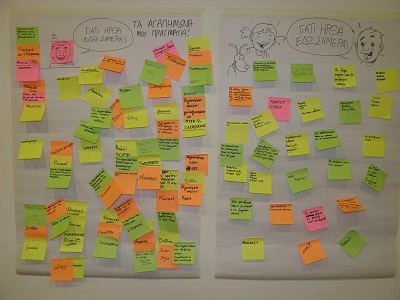 Στην Ελλάδα το Δίκτυο Hive εντάσσεται στις δράσεις του προγράμματος «Future Library», το οποίο χρηματοδοτείται αποκλειστικά από το Ίδρυμα «Σταύρος Νιάρχος» και η Δημοτική Βιβλιοθήκη Γαλατσίου  είναι μέλος του. Υπεύθυνος για το Hive Athens Playtesting Meetup ήταν ο μηχανολόγος – μηχανικός και παιδαγωγός Θέμης Γκιών.Πηγή: http://www.localit.gr/?p=26540